Творческая мастерская в 6 «Б» классеКак справедливо заметил В.А. Сухомлинский: «Дети должны жить в мире красоты, игры, сказки, музыки, рисунка, фантазии, творчества».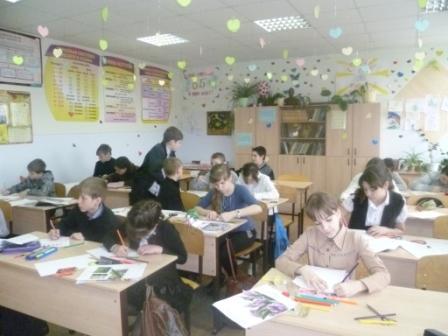 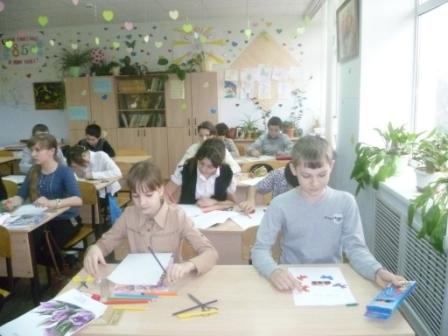 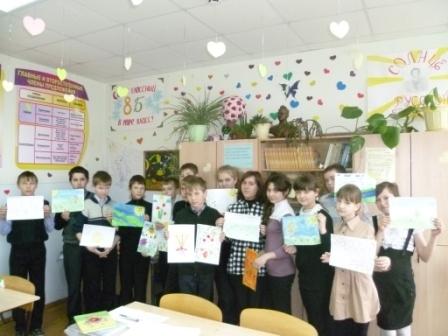 «В гостях у весны»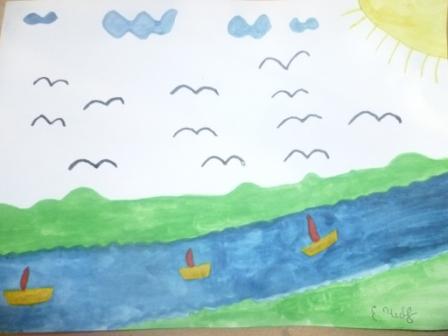 Весна.Красивая, солнечная.Восхищает, радует, дарит.Я весной оживаю.Новая жизнь.                               Чебан Егор.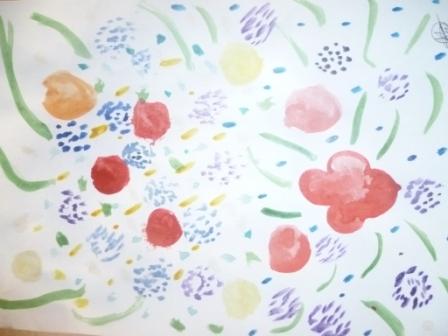 Весна.Сочная, праздничная.Восхищает, впечатляет, радует.Что значит  весна-красна?..Жизнь.                                       Костин Данила.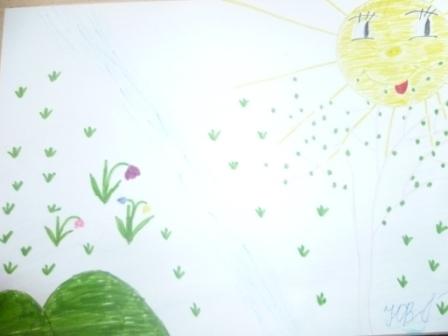 Весна.Долгожданная, увлекающая.Приходит, оживляет, согревает.Моё любимое время года.Любовь.                                             Оганесян Жанна.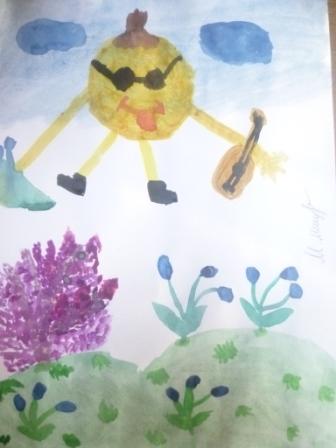 Весенние цветы.Ароматные, нежные.Растут, преображают, радуют.Почему мы ими восхищаемся?Море позитива.                                             Мещанский Максим.Скоро Новый год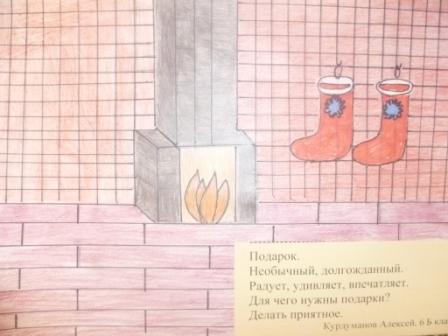 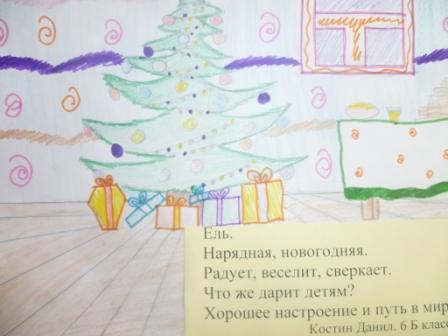 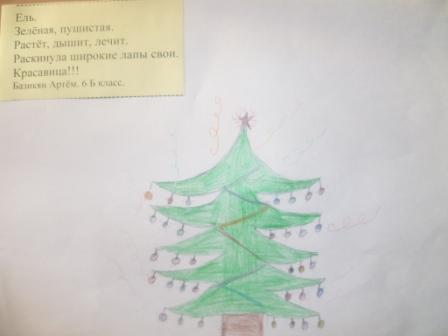 Школьная лексика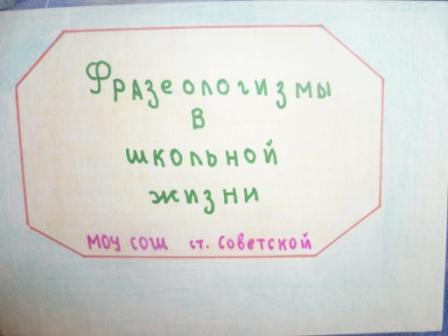 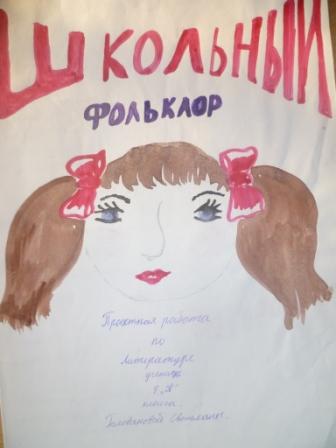 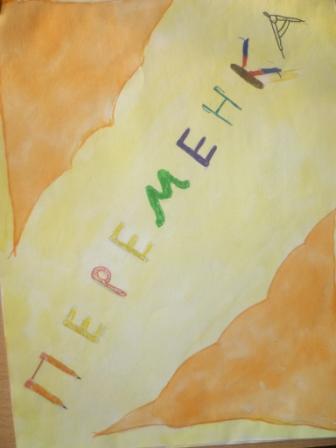 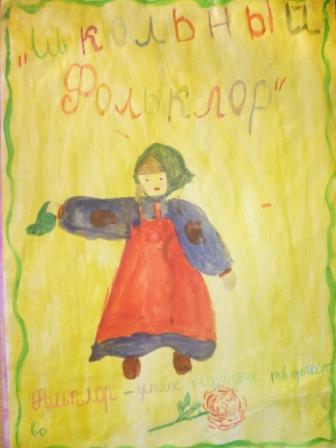 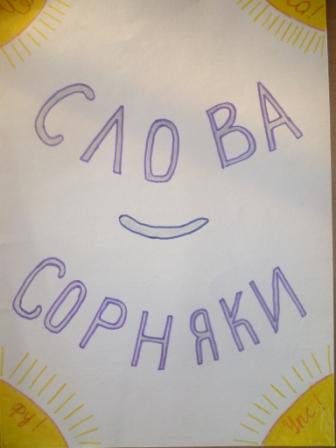 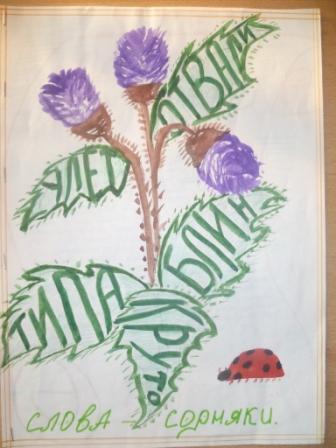 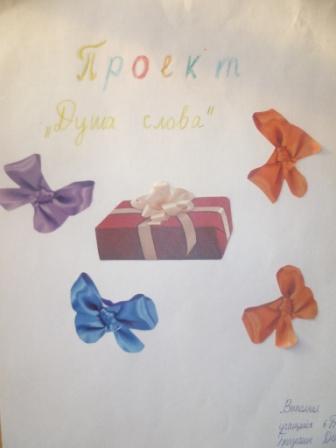 